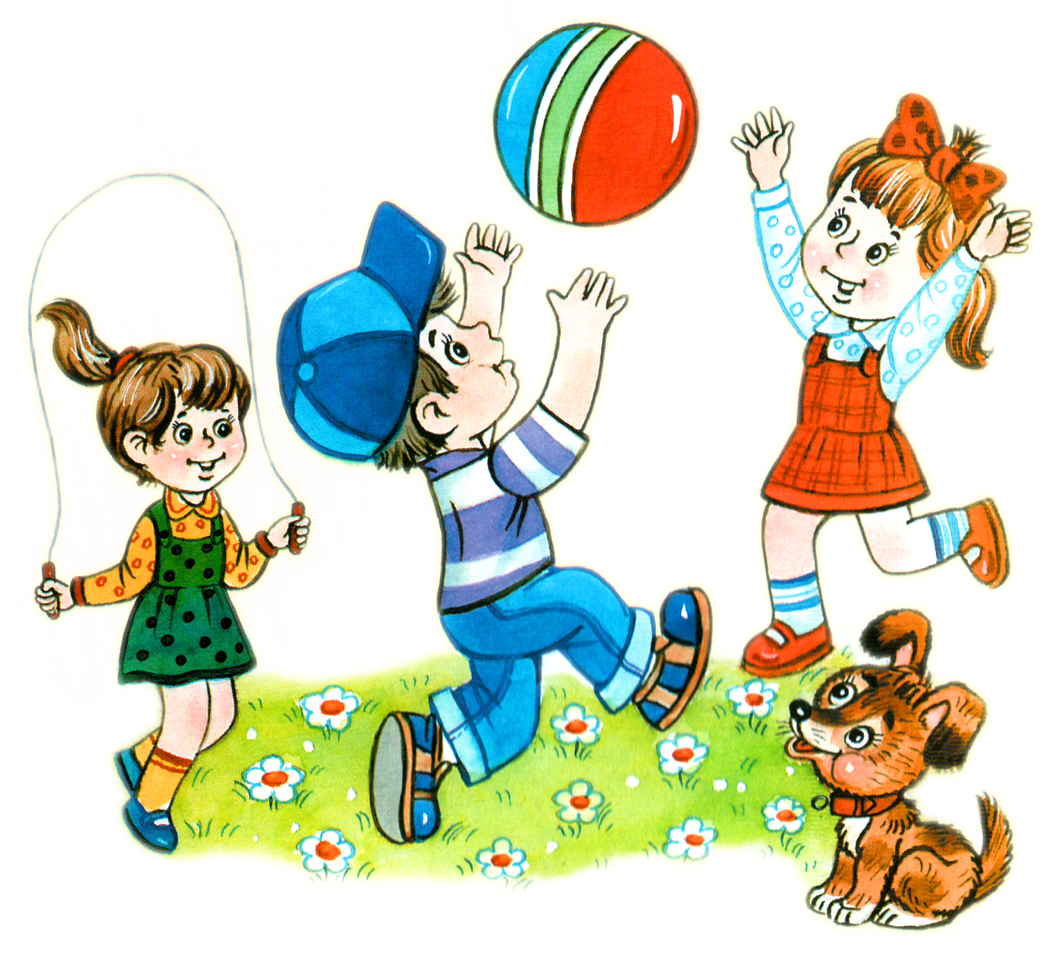                                                            Воспитатели: Сторожилова А.П.                                                                          Рыбникова А.А.Подвижные игры малой интенсивности.№ 1 «Мяч соседу»Цель игры: закреплять быструю передачу мяча по кругу.Ход игры. Игроки строятся в круг на расстоянии вытянутых рук друг от друга. У двух игроков, стоящих на противоположных сторонах круга, - по мячу. По сигналу дети передают мяч по кругу в одном направлении, как можно быстрей, стараясь, чтобы один мяч догнал другой. Проигрывает игрок, у которого окажется 2 мяча.Правила игры. Мяч передавать соседнему игроку, никого не пропускать.№ 2 «Запрещённое движение»Цель игры: развивать моторную память, внимательность.Ход игры. Игроки строятся в круг, в центре – педагог. Он выполняет различные движения, указав, какое из них – запрещённое. Дети повторяют все движения, кроме запрещённого.Правила игры. Кто повторил запрещенное движение, выбывает из игры. Запрещённое движение надо менять через 4 – 5 повторений.№ 3 «Зеркало»Цель игры: развивать умение показывать и повторять позы и движения, воспитывать артистичность и выразительность движений.Ход игры. Игроки находятся на площадке, водящий стоит к ним лицом. Дети – это отражение водящего в зеркале. Водящий «перед зеркалом» выполняет различные позы, движения, имитационные действия (расчёсывается, поправляет одежду, строит рожицы и т. д.). Игроки одновременно с водящим копируют все его действия, стараясь точно передать не только жесты, но и мимику.Правила игры. Дети должны повторять все, что показывает водящий, как будто смотрятся в зеркало. Дети, допустившие ошибку, выбывают из игры.№ 4 «У кого мяч?»Цель игры: воспитывать внимание и сообразительность.Ход игры. Игроки строятся в круг, вплотную друг к другу, руки за спиной. В центре – водящий с закрытыми глазами. Игроки выполняют передачу мяча по кругу за спиной. По сигналу водящий открывает глаза и старается угадать, у кого мяч. Если он угадал, то становится в круг, а тот, у кого был найден мяч, становится водящим. Игра повторяется 3 – 4 раза.Правила игры. Игрок, уронивший мяч при передаче, временно выбывает из игры.№ 5 «Смотри на руки»Цели: Упражнять детей в ходьбе в колонне по одному, с выполнением заданий; учить различать сигналы и выполнять соответствующие им движения.Ход игры. Дети строятся в колонне по одному, идут по залу друг за другом. Им объясняют 2-3 задания, каждое из которых соответствует определенному положению рук взрослого. Дети смотрят на взрослого и выполняют задания. Задания:руки на поясе – ходьба на носках,руки внизу – ходьба на пятках,руки вперед – ходьба с высоким поднимание коленей.Отмечаются дети, сделавшие меньше ошибок.Правила игры. Дети стоят на расстоянии вытянутых рук.№ 6 «Фантазёры»Цель игры: формировать творческое воображение.Ход игры. Игроки шагают в колонне по одному, педагог громко называет любой предмет, животное, растение (лодка, волк, стул и т. д.). Дети останавливаются и позой, мимикой, жестами пытаются изобразить то, что назвал педагог. Отмечается самый интересный образ.Правила игры. Каждый игрок старается придумать свою фигуру.№ 7 «Повтори наоборот»Цель игры: развивать пространственную координацию.Ход игры. Игроки находятся на площадке, водящий стоит к ним лицом. Он показывает детям различные движения, которые они должны повторить наоборот. Например, водящий выпрямляет руки вперёд – дети должны отвести их назад, поднимает голову вверх – дети опускают голову вниз и т. д. Отмечаются самые внимательные игроки.Правила игры. Повторять движения наоборот, кто ошибся – выбывает.№ 8 «Узнай по голосу»Цели: развивать аналитический слух, способствовать запоминанию голосов детей группы.Ход игры. Дети стоят в кругу, берутся за руки. Водящий встает в середину круга, на глаза ему надевают маску. Дети идут по кругу со словами:Мы немножко порезвились,По местам все разместились.Ты … (имя) угадай,Кто позвал тебя, узнай.С окончанием слов дети останавливаются. Взрослый показывает на какого-либо ребенка, который произносит звуки (крики птиц, животных). Водящий пытается отгадать, кто его позвал. Затем он меняется с зовущим местами, и игра повторяется с новым водящим.Правила игры. Водящему нельзя подглядывать, во время отгадывания все дети должны соблюдать тишину.№ 9 «Летает – не летает»Цель игры: упражнять детей в ходьбе в колонне по одному, воспитывать внимание.Ход игры. Игроки шагают в колонне по одному, а педагог называет предметы. Если будут названы летающие предметы, например, бабочка, жук и т. д., то игроки останавливаются, поднимают руки в стороны и делают взмахи вверх-вниз. Если не летают, дети опускают руки вниз.Правила игры. Не толкаться.№ 10 «Светофор»Цели: упражнять детей в ходьбе шеренгой с одной стороны зала на другую навстречу друг другу, учить соблюдать правила дорожного движения.Оснащение: красный, желтый и зеленый круги диаметром 30 см.Ход игры. Дети делятся на две группы и строятся в шеренги на противоположных сторонах зала. Перед ними «дорога, по которой едут машины». Взрослый читает стихи С. Михалкова, дети заканчивают фразы:Если свет зажегся красный-Значит, двигаться (опасно).Желтый свет – предупрежденье –Жди сигнала для (движения).Свет зеленый говорит:«Проходите, путь (открыт)».Взрослый встает посередине за боковой линией, в руках у него три круга, он – «светофор». Если «зажигается» красный свет, дети стоят, прижав руки к туловищу; желтый – хлопают в ладоши; зеленый – переходят на другую сторону зала.Правила игры. При переходе на другую сторону не сталкиваться.№ 11 «Найди мяч»Цель:  Развивать у детей наблюдательность, ловкость.Описание: Все играющие становятся в круг вплотную, лицом к центру. Один играющий становится в центр, это говорящий. Играющие держат руки за спиной. Одному дают в руки мяч. Дети начинают передавать мяч друг другу за спиной. Водящий старается угадать у кого мяч. Он может попросить каждого из играющих показать свои руки, сказав «руки». Играющий протягивает обе руки вперед, ладонями к верху. Тот у кого оказался мяч или кто уронил его, становится в середину, а водящий на его место.Правила: Мяч передают в любом направлении. Мяч передают только соседу. Нельзя передавать мяч соседу после требования водящего показать руки.Варианты: Ввести в игру два мяча. Увеличить число водящих. Тому у кого оказался мяч дать задание: попрыгать, станцевать и т.п.№ 12 Удмурдская игра «Водяной»Цель: воспитывать доброжелательные отношения между детьми.Водящий сидит в кругу с закрытыми глазами. Играющие двигаются по кругу со словами: Дедушка Водяной,Что сидишь под водой?Выгляни на чуточку,На одну минуточку.Круг останавливается. Водяной встает  и с закрытыми глазами подходит к одному из играющих. Его задача – определить кто перед ним. Водяной может трогать стоящего перед ним игрока, но глаза открывать нельзя. Если Водяной отгадывает имя игрока, то  они меняются ролями и игра продолжается.№ 13 «Как живешь?»Цель: развивать у детей умения правильно описывать движения и проговаривать одновременно, мыслительные навыки, координацию движения.Выбирается ведущий. Ребенок показывает движения, а остальные дети повторяют за ним. Игру можно усложнить разделить детей на команды и под руководством взрослого команды выполняют движения. Во время игры можно включить негромкую музыку.Как живешь? Вот так!Показать большие пальцы обе их рук, направленные вверх.Как идешь? — Вот так!Маршировать.Как бежишь? — Вот так?Бег на месте.Ночью спишь? — Вот так!Ладони соединить и поло жить на них голову (щекой)Как берешь? — Вот так!Прижать ладонь к себе.А даешь? — Вот так!Выставить ладошку вперед.Как шалишь? — Вот так!Надуть щеки и кулачками мягко ударить по ним.Как грозишь? — Вот так!Погрозить пальцем вперед, или друг другу.№ 14 «Скажи наоборот»Цель: учить быстро, находить слова противоположные по значению, развивать память, умственные способности. Пополнять словарный запас ребенка.Дети стоят по кругу, бросают и ловят мяч с названием слов-антонимов.аккуратный - неряшливый белый - черный бледнеть - краснеть блестеть - мерцать близкий - далекий богач - бедняк большой - маленький быстрый - медленный  верный - ошибочный веселый - грустный, печальный, скучный ветреный - безветренныйветхий - новый вопрос - ответвосход - закат высокий - низкий гасить - зажигать гладкий - шершавый гласный - согласный глубокий - мелкий говорить - молчать город - село, деревня горький - сладкий горячий - холодный греть - охлаждать грязь - чистота делать - бездельничать день - ночь добро - зло друг - враг жара - холод и т.д.№ 15 «Челночок» Цель: Развивать физические качества, коллективизм, умение действовать по сигналу.Пройти нужно так чтобы не задеть ворота, дети держат друг друга за руки.Все играющие встают парами лицом друг к другу и берутся за руки - это ворота. Дети из последней пары проходят под воротами и встают впереди колонны, за ними идет следующая пара.№ 16 «Колобок» Цель: упражнять детей в координации и ориентировке в пространстве  при  выполнении разных заданий, развивать слуховое внимание через игру.Мяч для этой игры может быть любого размера. Покидать свое место игрокам нельзя. Участники становятся в круг на расстоянии вытянутых рук друг от друга. В центре круга — водящий. Игроки один другому ногами передают мяч, а водящий старается перехватить его. Они могут плавно перекатывать мяч, отбивать, делать обманные движения. Нельзя только брать его в руки. А водящий может поступать как угодно; задержать мяч ногой, рукой, выбить за круг, достаточно даже слегка прикоснуться к нему.Если водящему удастся задержать мяч, он становится на место того игрока, от которого к нему попал мяч.№ 17 «Кто ушел?» Цель: Развивать внимательность, сообразительность. Умение быстро найти недостающего.Запрещается подглядывать, можно назначить ведущего ребенка.Дети строятся в круг. Водящий встает в центре круга и закрывает глаза. Педагог дотрагивается до одного из играющих, стоящих в круге, и он тихо выходит из зала. Педагог разрешает водящему открыть глаза и спрашивает у него: «Отгадай, кто ушел?» Если водящий отгадал, то он встает в круг и выбирает другого водящего. Если не отгадал, то снова закрывает глаза, а выходивший из зала занимает своё прежнее место в кругу. Водящий, открыв глаза, должен назвать его.№ 18 «Холодно горячо» Цель: Развивать слуховые качества, физические качества.Запрещается подглядывать, когда ведущий прячет предмет.Водящий выходит из зала, дети прячут предмет. После этого водящий входит и ищет предмет. А дети ходят за ним и говорят:холодно…тепло,…горячо…помогая найти спрятанный предмет.№ 19 «Статуи» Цель: развивать координацию движений, слух, физические качества, умение играть по правилам.Нужно кидать мяч прямо в руки. Внимательно слушать ведущего.В  эту игру лучше играть большим мячом.  Игроки становятся по кругу  и перебрасывают мяч друг другу руками. Кто не поймает мяч,   получает наказание: продолжает игру, стоя на одной ноге.   Если   в  такой   позе   ему удается поймать мяч, то наказание   снимается;   он   становится  на  обе  ноги.  Если  же  совершается   еще   одна   ошибка, игрок становится на одно колено. При третьей ошибке он опускается на оба колена. Если в этом положении игрок поймает  мяч, ему прощаются все наказания, и он   продолжает   игру,   стоя   на обеих  ногах. А если постигнет неудача,   придется   выбыть   из игры.№ 20 «Топор»Цель: развивать физические качества, коллективизм, умение действовать по сигналу.Ведущему нельзя показывать, кому он дал предмет.Взял Егор в углу топор,С топором пошел во двор.Стал Егор чинить забор,Потерял Егор топор.Вот и ищет до сих пор,Поищи и ты топор!Ведущий (сначала взрослый) прячет в ладонях одного из играющих маленький предмет (топорик). Стихотворение произносят хором. Тот из играющих, на кого пришлось слово топор, идет его искать.№ 21 «Поменяться местами»Цель: повысить творческую активность детей, пробудить фантазию, поднять настроение, развивать собранность, внимательность, умение управлять своими эмоциями и действиями, навыки коллективной и слаженной деятельности.Дети становятся в круг. Инструктор предлагает поменяться местами тем детям, у кого есть что-нибудь одинаковое: светлые волосы, белые футболки, домашние животные и т.п. Например, инструктор говорит: «Пусть поменяются местами те, у кого есть велосипед». Дети меняются местами и т.д. Игра проводится 3-4 минутыПодвижные игры средней интенсивности№ 1 «Сбей грушу»Цель игры: упражнять в равновесии, бросках мяча, метании.Ход игры. Игроки делятся на 2 команды. Первая – «груши», дети встают на скамейку, поставленную поперёк зала. Игроки второй команды – «метатели» берут по одному мячу и выстраиваются в шеренгу на расстоянии 5 – 6 м от скамейки. По сигналу «метатели» по очереди бросают мяч, стараясь сбить «грушу». Игра проводится 5 – 6 раз. Выигрывает команда, сбившая больше «груш» (подсчитывается общее количество сбитых «груш»).Правила игры. Сбитым считается тот игрок-«груша», в которого попал мяч или он сам спрыгнул на пол.№ 2 «День и ночь»Цель игры: обучать детей умению бросать и ловить мяч.Ход игры. У каждого из детей в руках по мячу. По команде «День!» дети выполняют знакомые движения с мячом (броски вверх, вниз, в стену, в кольцо, набивание мяча на месте, в движении и др.). По команде «Ночь!» - замереть в той позе, в которой застала ночь.Игра проводится 3 – 4 мин.Правила игры. Не двигаться, пока не последует команда «День!». Кто двигается, выбывает из игры.№ 3 «Дракон»Цель игры: развивать бег с увёртыванием, прыжки.Ход игры. Дети выстраиваются в колонну, держатся за пояс впередистоящего. Первый – это «голова», последний – «хвост». По сигналу «голова» старается достать до «хвоста», а «хвост» увёртывается в разные стороны.Правила игры. Если «голова» поймала «хвост», то «голова» становится «хвостом», а следующий игрок «головой». Если «дракон» расцепился, значит он погиб. Назначаются новые «голова» и «хвост»№ 4 «У ребят порядок строгий»Цель игры: учить находить своё место в игре, воспитывать самоорганизованность и внимание.Ход игры. Игроки строятся в 3 – 4 круга в разных частях площадки, берутся за руки. По команде шагают врассыпную по площадке и говорят:У ребят порядок строгий,Знают все свои места.Ну, трубите веселее:Тра-та-та, тра-та-та!С последними словами дети строятся в круги. Отмечается команда, которая правильно и быстрее всех построила круг.Правила игры. Дети должны встать в те же круги, в которых стояли в начале игры.№ 5 «Зевака»Цели: упражнять детей в перебрасывании и ловле мяча двумя руками, развивать внимательность.Ход игры. Дети встают в круг на расстоянии одного шага друг от друга и начинают перебрасывать мяч, называя по имени того, кто должен его ловить. Мяч перебрасывают, пока кто-то из игроков его не уронит. Тот, кто уронил мяч, встает в центр круга и по заданию играющих выполняет 1—2 упражнения с мячом.Правила игры. Если играющий при выполнении упражнения уронит мяч, ему дается дополнительное задание. Мяч разрешается перебрасывать друг другу только через центр круга.№ 6 «Горячая картошка»Цель игры: закреплять передачу мяча по кругу.Ход игры. Игроки строятся в круг, один из игроков держит в руках мяч. Под музыку или звуки бубна дети передают по кругу мяч друг другу. Как только музыка остановилась, игрок, у которого оказался в руках мяч, выбывает из игры. Игра продолжается до тех пор, пока не останутся 2 игрока - победителя.Правила игры. При передаче мяч не бросать, уронившие мяч выбывают из игры.№ 7 «Кто внимательный?»Цель игры: воспитывать внимание и организованность.Ход игры. Дети строятся в колонну, шагают по площадке и выполняют движения по сигналу: 1 удар в бубен – присед, 2 удара – стойка на одной ноге, 3 удара – подскоки на месте. Отмечаются самые внимательные игроки.Правила игры. Сигналы подаются в разной последовательности, после каждого сигнала дети продолжают ходьбу в колонне.№ 8 «Ручейки и озёра»Цель игры: учить детей бегать и выполнять перестроения.Ход игры. Дети стоят в 2-3 колоннах с одинаковым количеством играющих в разных частях зала – это ручейки. На сигнал «Ручейки побежали!» все бегут друг за другом в разных направлениях (каждый в своей колонне). На сигнал «Озёра!» игроки останавливаются, берутся за руки и строят круги-озёра.Выигрывают те дети, которые быстрее построят круг.Правила игры. Бегать медленно, не толкая друг друга. Все дети в круге должны взяться за руки и поднять их вверх.№ 9 «Быстро шагай»Цель игры: улучшать быстроту реакции на сигнал.Ход игры. Игроки строятся в шеренгу на линии старта на одной стороне площадки, на другой – водящий, стоящий спиной к игрокам на линии финиша. Водящий громко говорит: «Быстро шагай, смотри не зевай, стой!» В это время игроки шагают вперёд, а на последнем слове останавливаются. Водящий быстро оглядывается, и тот игрок, который не успел остановиться, делает шаг назад. Затем водящий снова произносит текст, а дети продолжают движение. Игрок, который первым пересечёт линию финиша, становится водящим.Правила игры. Нельзя бежать.№ 10 «Переправа на плотах»Цель игры: развивать равновесие.Ход игры. Команды построены в колонны по одному перед стартовой чертой («на берегу», в руках у направляющего по 2 резиновых коврика (плоты). По сигналу он кладёт один коврик перед собой на пол, и на него быстро становятся 2-4 человека (в зависимости от размера коврика). Затем направляющий кладёт на пол второй коврик, и вся группа перебирается на него, передавая первый коврик дальше. И т. д. вся группа переправляется через «реку» на противоположный «берег», где участники остаются за чертой, а один из игроков тем же способом возвращается назад за следующими игроками. Выигрывает та команда, игроки которой первыми переправились на противоположный берег.Правила игры. Нельзя выступать за «плот». № 11 «Передай – встань»Цель: Воспитывать у детей чувство товарищества, развивать ловкость, внимание. Укреплять мышцы плеч и спины.Описание: Играющие строятся в две колонны, на расстоянии двух шагов одна от другой. В каждой стоят друг от друга на расстоянии вытянутых рук. Перед колоннами проводится черта. На нее кладутся два мяча. По сигналу «сесть» все садятся, скрестив ноги. По сигналу «передай» первые в колоннах берут мячи и передают их через голову позади сидящим, затем они встают и поворачиваются лицом к колонне. Получивший мяч передает его назад через голову, затем встает и тоже поворачивается лицом к колонне и т.д. Выигрывает колонна, которая правильно передала и не роняла мяч.Правила: Передавать мяч только через голову и сидя. Вставать только после передачи мяча позади сидящему. Не сумевший принять мяч бежит за ним, садится и продолжает игру.Варианты: Передавать мяч вправо или влево, поворачивая корпус.Подвижные игры высокой интенсивности№ 1 «Хитрая лиса»Цель: Развивать у детей выдержку, наблюдательность. Упражнять в быстром беге с увёртыванием, в построении в круг, в ловле.Описание: Играющие стоят по кругу на расстоянии одного шага друг от друга. Вне круга отчерчивается дом лисы. Воспитатель предлагает играющим закрыть глаза, обходит круг за спинами детей и говорит «Я иду искать в лесе хитрую и рыжую лису!», дотрагивается до одного из играющих, который становится хитрой лисой. Затем воспитатель предлагает играющим открыть глаза и внимательно посмотреть, кто из них хитрая лиса, не  выдаст ли она себя чем-нибудь. Играющие 3 раза спрашивают хором, вначале тихо, а затеем громче «Хитрая лиса, где ты?». При этом все смотрят друг на друга. Хитрая лиса быстро выходит на середину круга, поднимает руку вверх, говорит «Я здесь». Все играющие разбегаются по площадке, а лиса их ловит. Пойманного лиса отводит домой в нору.Правила: Лиса начинает ловить детей только после того, как играющие в 3 разхором спросят и лиса скажет «Я здесь!» Если лиса выдала себя раньше, воспитатель назначает новую лису. Играющий, выбежавший за границу площадки, считается пойманным.Варианты: Выбираются 2 лисы.№ 2 «Два мороза»Цель: Развивать у детей торможение, умение действовать по сигналу (по слову). Упражнять в беге с увертыванием в ловле. Способствовать развитию речи.Описание: На противоположных сторонах площадки отмечаются линиями два дома. Играющие располагаются на одной стороне площадки. Воспитатель выделяет двух водящих, которые становятся посередине площадки между домами, лицом к детям.  Это Мороз Красный Нос и Мороз Синий Нос. По сигналу воспитателя «Начинайте», оба Мороза говорят: «Мы два брата молодые, два мороза удалые. Я - Мороз Красный Нос. Я - Мороз Синий Нос. Кто из вас решиться, в путь-дороженьку пуститься?» Все играющие отвечают: «Не боимся мы угроз и не страшен нам мороз» и перебегают в дом на противоположной стороне площадки, а Морозы стараются их заморозить, т.е. коснуться рукой. Замороженные останавливаются там, где их захватил мороз и так стоят до окончания перебежки всех остальных. Замороженных подсчитывают, после они присоединяются к играющим.Правила: Играющие могут выбегать из дома только после слова «мороз». Кто выбежит раньше и кто останется в доме, считаются замороженными. Тот, кого коснулся Мороз, тотчас же останавливается. Бежать можно только вперед, но не назад и не за пределы площадки.Варианты: За одной чертой находятся дети Синего Мороза, за другой дети Красного. На сигнал «синие», бегут синие, а Красный Мороз ловит и наоборот. Кто больше поймает.№ 3 «Карусель»Цель: Развивать у детей ритмичность движений и умение согласовывать их со словами. Упражнять в беге, ходьбе по кругу и построении в круг.Описание: Играющие образуют круг. Воспитатель дает детям шнур, концы которого связаны. Дети, взявшись правой рукой за шнур, поворачиваются налево и говорят стихотворение: «Еле, еле, еле, еле, завертелись карусели. А потом кругом, кругом, все бегом, бегом, бегом». В соответствии с текстом стихотворения дети идут по кругу, сначала медленно, потом быстрее, затем бегут. Во время бега воспитатель приговаривает: «По-бе-жа-ли». Дети бегут 2 раза по кругу, воспитатель меняет направление движения, говоря: «Поворот». Играющие поворачиваются кругом, быстро перехватывая шнур левой рукой и бегут в другую сторону. Затем воспитатель продолжает вместе с детьми: «Тише, тише, не спишите, карусель остановите. Раз, два, раз, два, вот и кончилась игра!». Движения карусели становятся все медленней. При словах «вот и кончилась игра» дети опускают шнур на землю и расходятся.Правила: Занимать места на карусели можно только по звонку. Не успевший занять место до третьего звонка, не принимает участия в катании. Делать движения надо согласно тексту, соблюдая ритм.Варианты: Каждый должен занять свое место. Шнур положить на пол, бегая по кругу за ним.№ 4 «Мышеловка»Цель: Развивать у детей выдержку, умение согласовывать движения со словами, ловкость. Упражняться в беге и приседании, построении в круг и ходьбе по кругу. Способствовать развитию речи.Описание: Играющие делятся на две неравные группы. Меньшая образует круг- «мышеловку», остальные «мыши»- они находятся вне круга. Играющие, изображающие мышеловку, берутся за руки и начинают ходить по кругу, приговаривая: «Ах, как мыши надоели, все погрызли, все поели. Берегитесь же, плутовки, доберемся мы до вас. Вам поставим мышеловки, переловим всех сейчас». Дети останавливаются и поднимают сцепленные руки вверх, образуя ворота. Мыши вбегают в мышеловку и выбегают из нее. По слову воспитателя: «хлоп», дети стоящие по кругу, опускают руки и приседают - мышеловка захлопнулась. Играющие, не успевшие выбежать из круга, считаются пойманными. Пойманные мыши переходят в круг и увеличивают размер мышеловки. Когда большая часть мышей поймана, дети меняются ролями.Правила: Опускать сцепленные руки по слову «хлоп». После того, как мышеловка захлопнулась, нельзя подлезать под рукиВарианты: Если в группе много детей, то можно организовать две мышеловки и дети будут бегать в двух.№ 5 «Угадай, кого поймали»Цель: Развивать наблюдательность, активность, инициативу. Упражнять в беге, в прыжках.Описание: Дети сидят на стульчиках, воспитатель предлагает пойти погулять в лес или на полянку. Там можно увидеть птичек, жучков, пчел, лягушек, кузнечиков, зайчика, ежика. Их можно поймать и принести в живой уголок. Играющие идут за воспитателем, а затем разбегаются в разные стороны и делают вид, что ловят в воздухе или присев на землю. «Пора домой»- говорит воспитатель и все дети, держа живность в ладошах, бегут домой и занимают каждый свой стульчик. Воспитатель называет кого-нибудь из детей и предлагает показать, кого он поймал в лесу. Ребенок имитирует движения пойманного зверька. Дети отгадывают, кого поймали. После они снова идут гулять в лес.Правила: Возвращаться по сигналу «Пора домой».Варианты: Поездка на поезде (сидят на стульчиках, имитируют руками и ногами движения и стук колес).№ 6 «Мы веселые ребята»Цель: Развивать у детей умение выполнять движения по словесному сигналу. Упражнять в беге по определенному направлению с увертыванием. Способствовать развитию речи.Описание: Дети стоят на одной стороне площадки. Перед ними проводится черта. На противоположной стороне также проводится черта. Сбоку от детей, на середине, между двумя линиями, находится ловишка, назначенный воспитателем. Дети хором произносят: «Мы веселые ребята, любим бегать и скакать, ну, попробуй нас догнать. Раз, два, три- лови!» После слова «лови», дети перебегают на другую сторону площадки, а ловишка догоняет бегущих. Тот, кого ловишка дотронулся, прежде чем играющий пересек черту, считается пойманным и садится возле ловишки. После 2-3 перебежек производится пересчет пойманных и выбирается новый ловишка. Правила: Перебегать на другую сторону можно только после слова «лови». Тот, до кого дотронулся ловишка отходит в сторону. Того, кто перебежал на другую сторону, за черту, ловить нельзя. Варианты: Ввести второго ловишку. На пути убегающих- преграда- бег между предметами.№ 7 «Стадо и волк»Цель: Развивать умение выполнять движения по сигналу. Упражнять в ходьбе и быстром беге.Описание: На одной стороне площадки очерчиваются кружки, квадраты. Это постройки: телятник, конюшня. Остальная часть занята «лугом». В одном из углов на противоположной стороне находится «логово волка» (в кружке). Воспитатель назначает одного из играющих «пастухом», другого- «волком», который находится в логове. Остальные дети изображают лошадей, телят, которые находятся на скотном дворе, в соответствующих помещениях. По знаку воспитателя «пастух» по очереди подходит к «дверям» телятника, конюшни и как бы открывает их. Наигрывая на дудочке, он выводит все стадо на луг. Сам он идет позади. Играющие, подражая домашним животным щиплют траву, бегают, переходят с одного места на другое, приближаясь к логову волка. «Волк»- говорит воспитатель, все бегут к пастуху и становятся позади него. Тех, кто не успел добежать до пастуха, волк ловит и отводит в логово. Пастух отводит стадо на скотный двор, где все размещаются по своим местам.Правила: Волк выбегает из логова только после слова «волк». Одновременно с выбегающим волком все играющие должны бежать к пастуху. Не успевших встать позади пастуха, волк уводит к себе.Варианты: В игру включить «водопой», нагибаются и как бы пьют воду.                                                № 8 «Гуси – Лебеди»Цель: Развивать у детей выдержку, умение выполнять движения по сигналу. Упражняться в беге с увертыванием. Содействовать развитию речи.Описание: На одном конце площадки проводится черта-«дом», где находятся гуси, на противоположном конце стоит пастух. Сбоку от дома- «логово волка». Остальное место- «луг». Одного воспитатель назначает пастухом, другого волком, остальные изображают гусей. Пастух выгоняет гусей пастись на луг. Гуси ходят, летают по лугу. Пастух зовет их «Гуси, гуси». Гуси отвечают: «Га-га-га». «Есть хотите?». «Да-да-да». «Так летите». «Нам нельзя. Серый волк под горой, не пускает нас домой». «Так летите как хотите, только крылья берегите». Гуси расправив крылья, летят через луг домой, а волк выбегает, пресекает им дорогу, стараясь поймать побольше гусей (коснуться рукой). Пойманных гусей волк уводит к себе. После 3-4 перебежек подсчитывается число пойманных, затем назначается новый волк и пастух.Правила: Гуси могут лететь домой, а волк ловить их только после слов «Так летите, как хотите, только крылья берегите». Волк может ловить гусей на лугу до границы дома.Варианты: Увеличить расстояние. Ввести второго волка. На пути волка преграда- ров, который надо перепрыгнуть.№ 9 «Кто скорей снимет ленту»Цель:  Развивать у детей выдержку, умение действовать по сигналу. Дети упражняются в быстром беге, прыжках.Описание: На площадке проводится черта, за которой дети строятся в несколько колонн по 4-5 человек. На расстоянии 10-15 шагов, напротив колонн натягивается веревка, высота на 15 см. выше поднятых вверх рук детей. Против каждой колонны на эту веревку накидывается лента. По сигналу «беги» все стоящие первыми в колоннах бегут к своей ленте, подпрыгивают и сдергивают ее с веревки. Снявший ленту первым, считается выигравшим. Ленты снова вешаются, те, кто были в колонне первыми, становятся в конец, а остальные подвигаются к черте. По сигналу бегут следующие дети. И т.д. Подсчитываются выигрыши в каждой колонне. Правила: Бежать можно только после слова «беги». Сдергивать ленту только напротив своей колонны. Варианты: Поставить на пути бега препятствия. Протянуть веревку на расстоянии 40 см., под которую нужно подлезть, не задев ее. Провести две линии на расстоянии 30 см., через которые надо перепрыгнуть.№ 10 «Быстрей по местам»Цель: Развивать ориентировку в пространстве, умение выполнять движения по сигналу. Упражнять в быстром беге, ходьбе, подпрыгивании.Описание: Дети стоят в кругу на расстоянии вытянутых рук, место каждого отмечается предметом. По слову «бегите», дети выходят из круга, ходят, бегают или прыгают по всей площадке. Воспитатель убирает один предмет. После слов «по местам», все дети бегут в круг и занимают свободные места. Оставшемуся дети хором говорят « Ваня, Ваня, не зевай, быстро место занимай!»Правила: Место в кругу можно занимать только после слов «По местам». Нельзя оставаться на месте после слова «бегите».Варианты:  В начале игры не прятать кубик, чтобы никто не оставался без места. Убрать 2 или 3 кубика. Зимой втыкают в снег флажки.№ 11 «Ловишка, бери ленту»Цель: Развивать у детей ловкость, сообразительность. Упражнять в беге с увертыванием, в ловле и в построении в круг.Описание: Играющие строятся по кругу, каждый получает ленточку, которую он закладывает сзади за пояс или за ворот. В центре круга- ловишка. По сигналу «беги» дети разбегаются, а ловишка стремится вытянуть у кого-нибудь ленточку. Лишившийся ленточки отходит в сторону. По сигналу «Раз, два, три, в круг скорей беги», дети строятся в круг. Ловишка подсчитывает количество ленточек и возвращает их детям. Игра начинается с новым ловишкой.Правила: Ловишка должен брать только ленту, не задерживая играющего. Играющий, лишившийся ленты, отходит в сторону.Варианты: Выбрать двух ловишек. У присевшего играющего нельзя брать ленту. Играющие пробегают по «дорожке», «мостику», перепрыгивая через «кочки».№ 12 «Охотники и зайцы»Цель:  Совершенствовать навыки прыжков и метания в цель на обеих ногах. Развивать ловкость , скорость и ориентирования в пространстве.Оборудование: мяч.Разделение ролей: Выбирают одного или двух «охотников», которые становятся с одной стороны площадки, остальные дети — «зайцы».Ход игры: Зайцы сидят в своих «норках», расположенных с противоположной стороны площадки. «Охотники» обходят площадку и делают вид, что ищут «зайцев», потом идут на свои места, прячутся за «деревьями» (стульями, скамья).На слова воспитателя: Зайчик прыг-скок прыг-скок в зеленый лесок «Зайцы» выходят на площадку и прыгают. На слово «Охотник!» «зайцы» бегут к своим «норкам», один из «охотников» целится мячом им под ноги и в кого попадет, тот забирает с собой. «Зайцы» вновь выходят в лес и «охотник» еще раз охотится на них, но бросает мяч второй рукой. При повторении игры выбирают новых «охотников».Указания к игре. Следить, чтобы «охотник» бросал мяч как правой, так и левой рукой. «Охотники» бросают мяч только под ноги «зайцам». Мяч поднимает тот, кто его бросил.№ 13 «Медведь и пчелы»Цель: Учить детей слезать и влезать на гимнастическую стенку. развивать ловкость, быстроту.Улей (гимнастическая стенка или вышка) находится на одной стороне площадки. На противоположной стороне — луг. В стороне — медвежья берлога. Одновременно в игре участвует не более 12—15 человек. Играющие делятся на 2 неравные группы. Большинство из них пчелы, которые живут в улье.  Медведи — в берлоге. По условному сигналу пчелы вылетают из улья (слезают с гимнастической стенки), летят на луг за медом и жужжат. Как улетят, медведи выбегают из берлоги и забираются в улей (влезают на стенку) и лакомятся медом. Как только воспитатель подаст сигнал «медведи», пчелы летят к ульям, а медведи убегают в берлогу. Не успевших спрятаться пчелы жалят (дотрагиваются рукой). Потом игра возобновляется. Ужаленные медведи не участвуют в очередной игре.Указания. После двух повторений дети меняются ролями. Воспитатель следит,  чтобы дети не спрыгивали, а слезали с лестницы; если нужно, оказывают помощь.№ 14 «Свободное место»Цель: Развивать ловкость, быстроту; умение не сталкиваться.Играющие сидят на полу по кругу, скрестив ноги. Воспитатель  вызывает двух рядом сидящих детей. Они встают, становятся за кругом спинами друг к другу. По сигналу «раз, два, три — беги» бегут в разные стороны, добегают до своего места и садятся. Играющие отмечают, кто первым занял свободное место. Воспитатель вызывает двух других детей. Игра продолжается.Указания.  Можно вызвать для бега и детей,  сидящих в разных  местах круга.№ 15 «Волк во рву»Цель: Учить детей перепрыгивать, развивать ловкость.Поперек площадки (зала) двумя параллельными линиями на расстоянии около 100 см одна от другой обозначен ров. В нем находится водящий -  волк. Остальные дети — козы. Они живут в доме (стоят за чертой вдоль границы зала). На противоположной стороне зала линией отделено поле. На слова «Козы, в поле, волк во рву!» дети бегут из дома в поле и перепрыгивают по дороге  через ров. Волк бегает во рву, стараясь осалить прыгающих коз. Oсаленный ходит в сторону. Воспитатель говорит: «Козы, домой!» Козы бегут домой, перепрыгивая по пути через ров. После 2—3 перебежек выбирается или назначается другой водящий.Указания. Коза считается пойманной, если волк коснулся ее в тот момент, когда она перепрыгивала ров, или если она попала в ров ногой. Для усложнения игры можно выбрать 2 волков.№ 16 «Лягушки и цапли»Цель: Развивать у детей ловкость, быстроту. Учить прыгать вперед-назад через предмет.Границы болота (прямоугольник, квадрат или круг), где живут лягушки, отмечаются кубами (сторона 20 см), между которыми протянуты веревки. На концах веревок мешочки с песком. Поодаль гнездо цапли. Лягушки прыгают, резвятся в болоте. Цапля (водящий) стоит в своем гнезде. По сигналу воспитателя она, высоко поднимая ноги, направляется к болоту, перешагивает веревку и ловит лягушек. Лягушки спасаются от цапли — они выскакивают из болота. Пойманных лягушек цапля уводит к себе в дом. (Они остаются там, пока не выберут новую цаплю.) Если все лягушки успеют выскочить из болота и цапля никого не поймает, она возвращается к себе в дом одна. После 2—3 игры выбирается новая цапля.Указания. Веревки накладывают на кубы так, чтобы они могли легко упасть, если задеть их при прыжке. Упавшую веревку снова кладут на место. Играющие (лягушки) должны равномерно располагаться по всей площади болота. В игре  могут быть и 2 цапли.№ 17 «Космонавты»Цель: Развивать у детей внимание, ловкость, воображение. Упражнять в быстрой ориентировке в пространстве.По краям площадки чертятся контуры ракет. Общее количество мест в ракетах должно быть меньше количества играющих детей. Посередине площадки космонавты, взявшись за руки, ходят по кругу, приговаривая:Ждут нас быстрые ракеты              На такую полетим!Для прогулок по планетам.            Но в игре один секрет:На какую захотим,                          Опоздавшим места нет.С последними словами дети отпускают руки и бегут занимать места в ракете. Те, кому не хватило места в ракетах, остаются на космодроме, а те, кто сидит в ракетах, поочередно рассказывают, где пролетают и что видят. После этого все снова встают в круг, и игра повторяется. Во время полета вместо рассказа о виденном детям предлагается выполнять различные упражнения, задания, связанные с выходом в космос, и др.№ 18 «Сокол и голуби»Цель: упражнять детей в беге с увертыванием.На противоположных сторонах площадки линиями обозначаются домики голубей. Между домиками находится сокол (водящий). Все дети – голуби. Они стоят за линией на одной стороне площадки. Сокол кричит: «Голуби, летите!» голуби перелетают (перебегают) из одного домика в другой, стараясь не попасться соколу. Тот, до кого сокол дотронулся рукой, отходит в сторону. Когда будет поймано 3 голубя, выбирают другого сокола.№ 19 «Птички и клетка»Цель: повышение мотивации к игровой деятельности, упражнять бег – в положении полусидя с ускорением и замедлением темпа передвижения.Дети распределяются на две группы. Одна образует круг в центре площадки (дети идут по кругу, держась за руки) – это клетка. Другая подгруппа – птички. Воспитатель говорит: «Открыть клетку!» Дети, образующие клетку, поднимают руки. Птички влетают в клетку (в круг) и тут же вылетают из нее.  Воспитатель говорит: «Закрыть клетку!» дети опускают руки. Птички, оставшиеся в клетке, считаются пойманными. Они встают в круг. Клетка увеличивается, и игра продолжается, пока не останется 1-3 птички. Затем дети меняются ролями.№ 20 «Самолеты»Цели:  учить детей медленному бегу, держать спину и голову прямо во время бега, соблюдать расстояние между друг другом, развивать ориентировку в пространстве.1 вариант: дети бегают по площадке, изображая самолеты (расставив руки в стороны). Самолеты не должны сталкиваться и ломать крылья. Потерпевшие аварию подходят к воспитателю. После ремонта они вновь отправляются  в полет. Игра продолжается 2-3 мин.2 вариант: дети размещаются вокруг воспитателя в одном углу площадки и приседают на корточки. Это – самолеты на аэродроме. По сигналу воспитателя самолеты друг за другом отправляются в полет и летают (медленно) в любых направлениях, стараясь не задевать друг друга крыльями (вытянутыми в стороны руками). По сигналу самолеты заходят на посадку и занимают место на аэродроме. В конце игры отмечаются лучшие, летавшие без аварий. Игра повторяется 3-4 раза. № 21 «Совушка»Цели: развитие внимания, реакции на словесную команду и произвольной регуляции поведения.На площадке обозначается гнездо совы. Остальные – мышки, жучки, бабочки. По сигналу «День!» - все ходят, бегают. Через некоторое время звучит сигнал «Ночь!» и все замирают, оставаясь в той позе, в которой их застала команда. Совушка просыпается, вылетает из гнезда и того, кто пошевелится, уводит в свое гнездо.№ 22 «Бездомный заяц»Цели: упражнение кратковременного быстрого бега и  бега с увертыванием, развитие реакции на быстрое принятие решения.Из числа играющих выбираются «охотник» и «бездомный заяц». Остальные дети – зайцы располагаются в домиках (начерченных на земле кругах). Бездомный заяц убегает от охотника. Спастись заяц может, забежав в чей-то домик, но тогда заяц, стоявший в кружке, становится бездомным зайцем и должен сейчас же бежать. Через 2-3 мин воспитатель меняет охотника.№ 23 «Караси и щука»Цель игры: воспитывать внимание и сообразительность.Ход игры. Участвуют 2 группы. Одна строится в круг – это «камешки», другая – «караси», которые «плавают» внутри круга. Водящий – «щука» находится в стороне от игроков. По команде «Щука!» водящий быстро вбегает в круг, а караси прячутся за камешки. Не успевших спрятаться, щука пятнает. Пойманные караси временно выбывают из игры. Игра повторяется с другой щукой. По окончании игры отмечается лучший водящий.Правила игры. Карасям нельзя трогать камешки руками.№ 24 «Мячик кверху»Цели: упражнять детей в ловле мяча двумя руками и бросках его в цель.Ход игры. Дети встают в круг, водящий идет в его середину и бросает мяч со словами: «Мячик кверху!» Играющие в это время стараются как можно дальше отбежать от центра круга. Водящий ловит мяч и кричит: «Стой!» Все должны остановиться, а водящий, не сходя с места, бросает мяч в того, кто стоит ближе всех к нему. Запятнанный становится водящим. Если же водящий промахнулся, то остается водить и игра продолжается.Правила игры.  Водящий бросает мяч как можно выше и только после слов: «Мячик кверху!». Водящему разрешается ловить мяч и с одного отскока от земли.  Если кто-то из играющих после слов «Стой!» продолжал двигаться, то он должен сделать три шага в сторону водящего. 4. Убегая от водящего, дети не должны прятаться за постройки или деревья.Указания к проведению. Дети встают в круг близко друг к другу. Место водящего в центре круга лучше очертить небольшим кружком. Если водящий не поймал мяч, который далеко укатился, прежде чем кричать: «Стой!», ему нужно догнать мяч и вернуться на свое место.№ 25 «Линеечка»Цель игры: воспитывать самоорганизацию.Ход игры. Игроки строятся в 2 – 3 шеренги по периметру площадки. По команде расходятся или разбегаются в разных направлениях, а по звуковому сигналу выполняют построение в шеренгу на своём месте. Отмечается команда, которая быстрее и ровнее построилась.Правила игры. Строиться только в своей команде, очерёдность в шеренге значения не имеет.№ 26 «Охотники и утки»Цель игры: воспитывать ловкость.Ход игры. Игроки-«утки» находятся на площадке. 2 водящих – «охотники» стоят на противоположных сторонах площадки лицом друг к другу, у одного из них в руках мяч. Охотники бросают мяч, стараясь попасть им в уток. Утки перебегают с одной стороны площадки на другую, стараясь увернуться от мяча. Игроки, в которых попали мячом, временно выбывают из игры. Игра длится 5 мин., затем подсчитываются пойманные утки и выбираются новые водящие.Правила игры. Мяч бросать в спину или ноги игрокам.№ 27 «Рыбаки и рыбки»Цель игры: формировать согласованность двигательных действий.Ход игры. Игроки - «рыбки» находятся на площадке. Пара игроков – водящие образуют «сеть» (берутся за руки – одна рука свободна). По сигналу рыбки бегают по площадке, а рыбаки догоняют рыбок и соединяют вокруг них руки. Рыбка, которая попалась в сеть, присоединяется к рыбакам. Игра продолжается до тех пор, пока сеть не разорвётся или пока не будут пойманы все игроки.Правила игры. Рыбки не должны сталкиваться, рыбаки – расцеплять руки.№ 28 «Плетень»Цель игры: воспитывать самоорганизацию.Ход игры. Игроки двух команд строятся в 2 шеренги на противоположных сторонах площадки и образуют «плетень» (согнув руки скрестив перед грудью, держат за разноимённые руки соседей справа и слева). По сигналу дети отпускают руки и разбегаются в разных направлениях, а по команде «Плетень!» строятся на своих местах, образуя плетень. Отмечается команда, которая быстрее построится.Правила. Очерёдность игроков в шеренге можно не соблюдать.№ 29 «Снежная королева»Цель игры: воспитывать быстроту и ловкость.Ход игры. Игроки находятся на площадке, водящий – «Снежная королева» в стороне от игроков. По команде игроки разбегаются по площадке, а Снежная королева старается их догнать и запятнать.Правила игры.  Кого коснулась «Снежная королева», превращается в «льдинку» и остаётся стоять на месте.№ 30 «Паук и мухи»В одном углу зала обозначается кружком (или шнуром) паутина, где живет водящий-паук. Остальные дети – мухи. По сигналу воспитателя все мухи разбегаются по залу, «летают», жужжат. Паук находится в паутине. По сигналу воспитателя «Паук!» мухи останавливаются в том месте, где их застала команда. Паук выходит и внимательно смотрит. Того, кто пошевелится, паук отводит в свою паутину. После двух повторений подсчитывают количество пойманных мух. Игра возобновляется с другим водящим.№ 31 «Ключи»Играющие становятся в круги, начерченные в любом порядке (или выложенные из коротких шнуров) на расстоянии не менее 2 м один от другого. Выбирается водящий. Он подходит к одному из игроков и спрашивает: «Где ключи?» Тот отвечает: «Пойди к… (называет одного из детей), постучи!» В это время другие дети стараются поменяться местами. Водящий должен быстро занять свободный кружок во время перебежки. Если водящий долго не может занять кружок, он кричит: «Нашел ключи!» Тогда все играющие меняются местами, оставшийся без места становится водящим.№ 32 «Попрыгунчики-воробышки»Воспитатель выкладывает на полу круг из веревки (или чертит на земле) (ориентирами также могут быть мешочки с песком или кубики). Выбирается водящий – коршун. Он становится на середину круга. Остальные дети – воробышки, они стоят за кругом. Воробышки прыгают в круг и из круга. Коршун бегает в круге и не дает воробышкам долго там находиться. Воробышек, до которого водящий дотронулся, останавливается, поднимает руку, но из игры не выбывает. Воспитатель отмечает тех, кого коршун ни разу не поймал. Игра повторяется после небольшого перерыва.№ 33 «Охотники и соколы!» На одной стороне зала (площадки) находятся соколы. Посередине зала стоят два охотника. По сигналу педагога «Соколы, летите!» дети перебегают на другую сторону зала, а охотники стараются их поймать (запятнать), прежде чем те пересекут условную линию. При повторении игры выбираются другие водящие, но не из числа пойманных. Игра повторяется 3 раза.№ 34 «День и ночь» Играющие распределяются на две команды – «День» и «Ночь». Посередине зала (площадки) проводится черта (или кладется шнур). На расстоянии двух шагов от черты спиной друг к другу становятся команды. Воспитатель говорит:«Приготовились!», затем дает одной из команд сигнал к бегу, например, произносит: «День». Дети убегают за условную черту, а игроки второй команды быстро поворачиваются кругом и догоняют соперников, стараясь запятнать их, прежде чем те пересекут условную линию. Выигрывает команда, которая успеет запятнать большее количество игроков противоположной команды.№ 35 «Горелки»Играющие строятся в две колонны, взявшись за руки парами. Впереди – водящий. Ребята хором произносят:Гори, гори ясно,Чтобы не погасло.Глянь па небо:Птички летят,Колокольчики звенят!Раз-два-три – беги!После слова «беги!» дети, стоящие в последней паре, опускают руки и бегут в начало колонны: один справа, другой слева от колонны. Водящий пытается поймать одного из ребят, прежде чем он успеет снова взяться за руки со своим партнером. Если водящему удается это сделать, он берется за руки с пойманным и они встают впереди колонны. Оставшийся без пары становится водящим. Для увеличения двигательной активности можно разделить детей на две команды.